10th Sunday after PentecostWOV Holy Communion Setting Six: All Times and PlacesSunday, August 14, 2022Announcements:Prayer ListBrief Order for Confession and Forgiveness (WOV p. 10)In the name of the Father, and of the ☩ Son, and of the Holy Spirit.Amen.God of all mercy and consolation, come to the aid of your people, turning us from our sin to live for you alone. Give us the power of your Holy Spirit that, attentive to your Word, we may confess our sins, receive your forgiveness, and grow into the fullness of your Son, Jesus Christ our Lord.AmenLet us confess our sin in the presence of God and of one another.Gracious God,have mercy on us. In your compassion forgive us our sins, known and unknown, things done and left undone. Uphold us by your Spirit so that we may live and serve you in newness of life, to the honor and glory of your holy name; through Jesus Christ our Lord. AmenAlmighty God have mercy on you, forgive you all your sins through our Lord Jesus Christ, strengthen you in all goodness, and by the power of the Holy Spirit keep you in eternal life.AmenEntrance Hymn :Gather us in. 718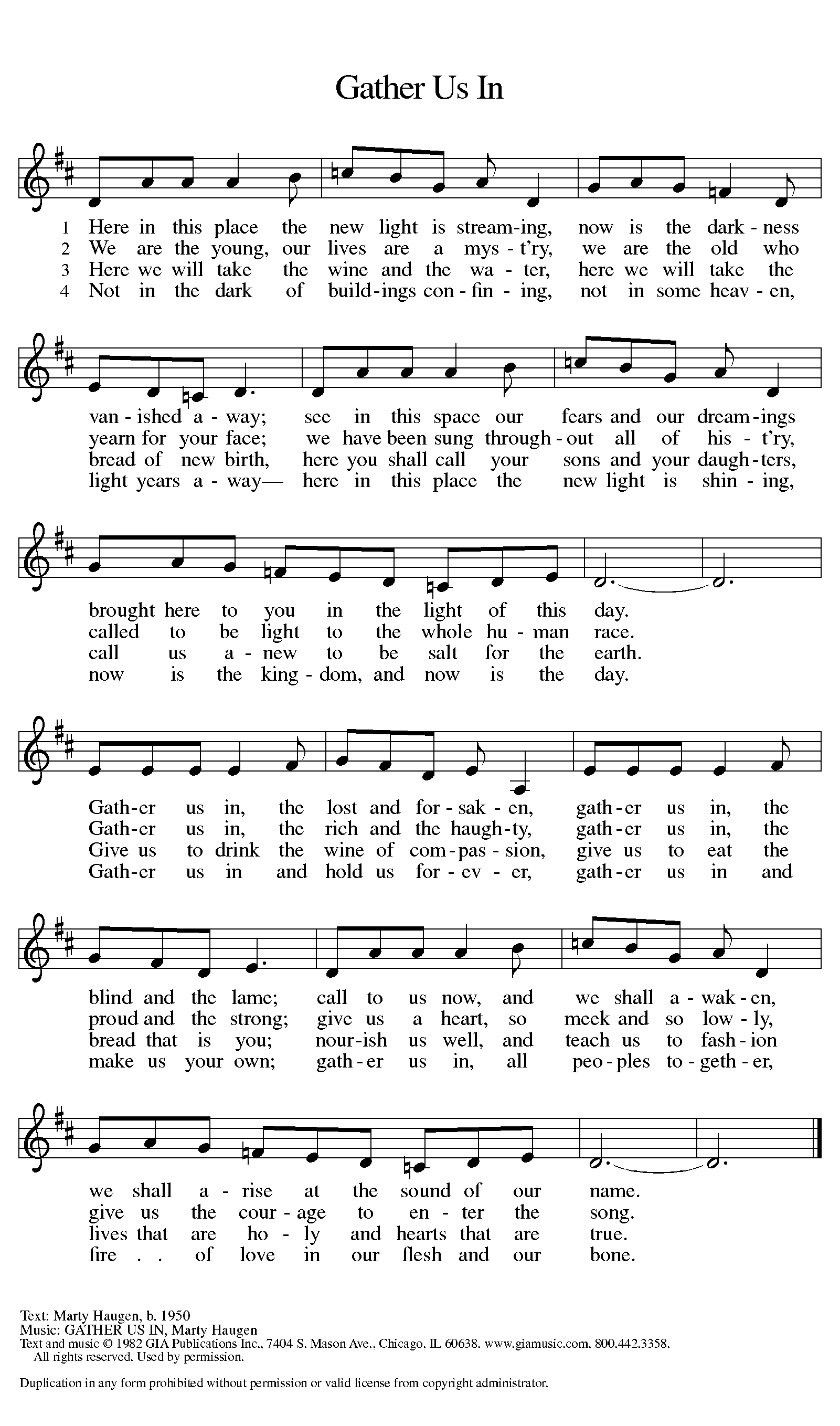 Greeting (WOV p. 42)The grace of our Lord Jesus Christ, the love of God, and the communion of the Holy Spirit be with you all.And also with you.Kyrie (WOV p. 42)Kyrie eleison.
Christe eleison.
Kyrie eleison.

Hymn of Praise (WOV p. 42)
This is the feast of victory. Alleluia, alleluia.
This is the feast of victory. Alleluia, alleluia.
Worthy is Christ, the lamb who was slain. whose blood set us free to be people of God.

Power and riches and wisdom and strength, and honor and blessing and glory are his.
This is the feast of victory. Alleluia, alleluia.
This is the feast of victory. Alleluia, alleluia.

Sing with all the people of God, and join in the hymn of all creation: Blessing and honor and glory and might be to God and the Lamb forever. Amen.

This is the feast of victory. Alleluia, alleluia.
For the Lamb who was slain has begun his reign. Alleluia, alleluia. Alleluia, alleluia.Prayer of the Day (WOV p. 42)The Lord be with you.And also with you.Let us pray.O God, judge eternal, you love justice and hate oppression, and you call us to share your zeal for truth. Give us courage to take our stand with all victims of bloodshed and greed, and, following your servants and prophets, to look to the pioneer and perfecter of our faith, your Son, Jesus Christ, our Savior and Lord.Amen.First Reading:Jeremiah 23:23-2923Am I a God near by, says the Lord, and not a God far off? 24Who can hide in secret places so that I cannot see them? says the Lord. Do I not fill heaven and earth? says the Lord. 25I have heard what the prophets have said who prophesy lies in my name, saying, “I have dreamed, I have dreamed!” 26How long? Will the hearts of the prophets ever turn back—those who prophesy lies, and who prophesy the deceit of their own heart? 27They plan to make my people forget my name by their dreams that they tell one another, just as their ancestors forgot my name for Baal. 28Let the prophet who has a dream tell the dream, but let the one who has my word speak my word faithfully. What has straw in common with wheat? says the Lord. 29Is not my word like fire, says the Lord, and like a hammer that breaks a rock in pieces?Thanks be to God.Psalm 82 1God stands to charge the divine coun- | cil assembled,
  giving judgment in the midst | of the gods:
 2“How long will you | judge unjustly,
  and show favor | to the wicked?
 3Save the weak | and the orphan;
  defend the hum- | ble and needy;
 4rescue the weak | and the poor;
  deliver them from the power | of the wicked. 
 5They do not know, neither do they understand; they wander a- | bout in darkness;
  all the foundations of the | earth are shaken.
 6Now I say to you, | ‘You are gods,
  and all of you children of | the Most High;
 7nevertheless, you shall | die like mortals,
  and fall like | any prince.’ ”
 8Arise, O God, and | rule the earth,
  for you shall take all nations | for your own. Second Reading: Hebrews 11:29--12:229By faith the people passed through the Red Sea as if it were dry land, but when the Egyptians attempted to do so they were drowned. 30By faith the walls of Jericho fell after they had been encircled for seven days. 31By faith Rahab the prostitute did not perish with those who were disobedient, because she had received the spies in peace.
 32And what more should I say? For time would fail me to tell of Gideon, Barak, Samson, Jephthah, of David and Samuel and the prophets—33who through faith conquered kingdoms, administered justice, obtained promises, shut the mouths of lions, 34quenched raging fire, escaped the edge of the sword, won strength out of weakness, became mighty in war, put foreign armies to flight. 35Women received their dead by resurrection. Others were tortured, refusing to accept release, in order to obtain a better resurrection. 36Others suffered mocking and flogging, and even chains and imprisonment. 37They were stoned to death, they were sawn in two, they were killed by the sword; they went about in skins of sheep and goats, destitute, persecuted, tormented—38of whom the world was not worthy. They wandered in deserts and mountains, and in caves and holes in the ground.
 39Yet all these, though they were commended for their faith, did not receive what was promised, 40since God had provided something better so that they would not, apart from us, be made perfect.


 12:1Therefore, since we are surrounded by so great a cloud of witnesses, let us also lay aside every weight and the sin that clings so closely, and let us run with perseverance the race that is set before us, 2looking to Jesus the pioneer and perfecter of our faith, who for the sake of the joy that was set before him endured the cross, disregarding its shame, and has taken his seat at the right hand of the throne of God.Gospel Acclamation (WOV p. 43)Gospel: Luke 12:49-56The Holy Gospel according to ______, the ______ chapter.Glory to you, O Lord.[Jesus said:] 49“I came to bring fire to the earth, and how I wish it were already kindled! 50I have a baptism with which to be baptized, and what stress I am under until it is completed! 51Do you think that I have come to bring peace to the earth? No, I tell you, but rather division! 52From now on five in one household will be divided, three against two and two against three; 53they will be divided:
 father against son
  and son against father,
 mother against daughter
  and daughter against mother,
 mother-in-law against her daughter-in-law
  and daughter-in-law against mother-in-law.”
 54He also said to the crowds, “When you see a cloud rising in the west, you immediately say, ‘It is going to rain’; and so it happens. 55And when you see the south wind blowing, you say, ‘There will be scorching heat’; and it happens. 56You hypocrites! You know how to interpret the appearance of earth and sky, but why do you not know how to interpret the present time?”Praise to you, O Christ.Perfect!Hymn of the Day; Spirit, Spirit of Gentleness WOV 684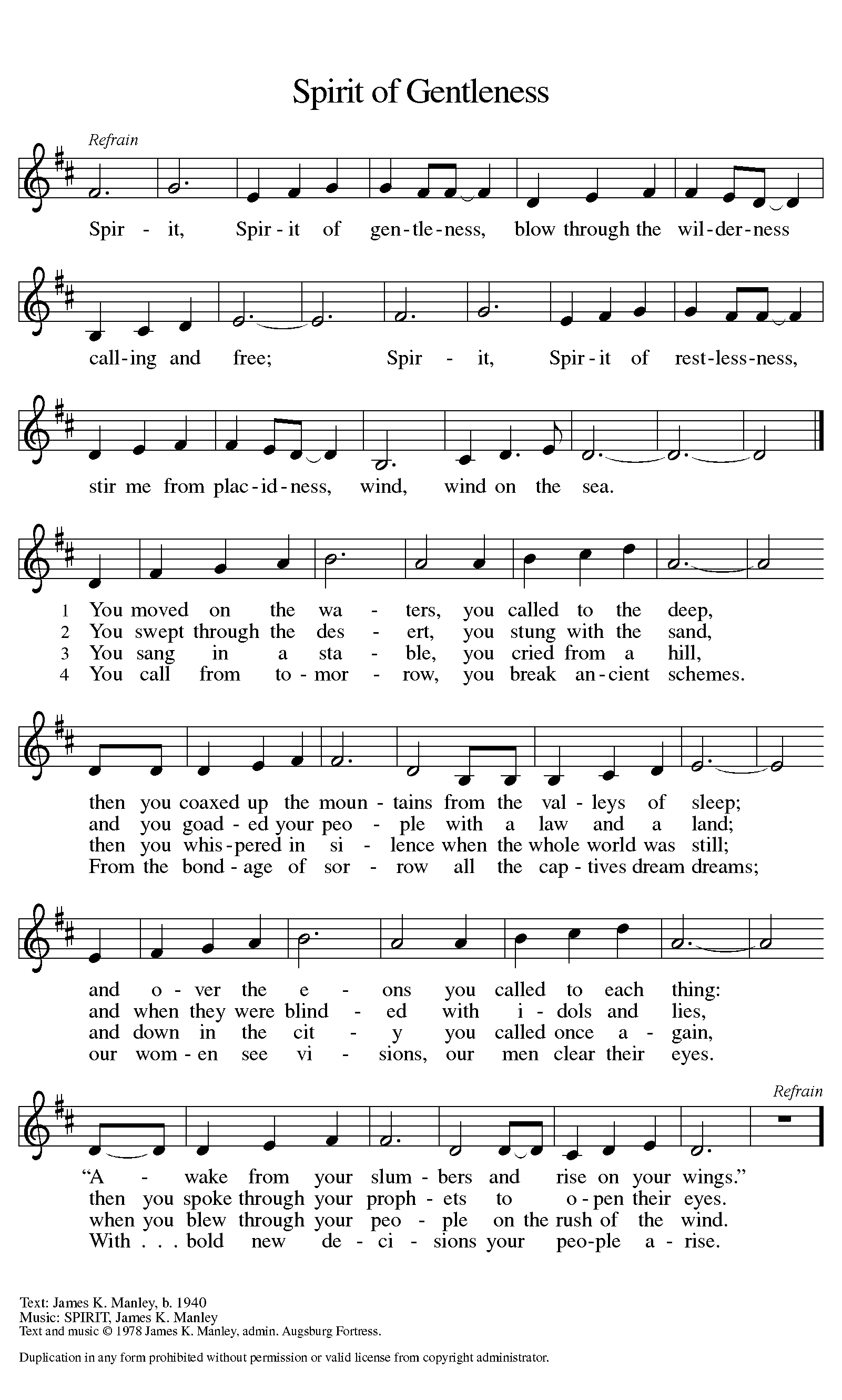 Creed (WOV p. 43)I believe in God, the Father almighty,creator of heaven and earth.I believe in Jesus Christ, his only Son, our Lord.He was conceived by the power of the Holy Spiritand born of the virgin Mary.He suffered under Pontius Pilate,was crucified, died, and was buried.He descended into hell.*On the third day he rose again.He ascended into heaven,and is seated at the right hand of the Father.He will come again to judge the living and the dead.I believe in the Holy Spirit,the holy catholic Church,the communion of saints,the forgiveness of sins,the resurrection of the body,and the life everlasting. AmenThe PrayersLord in your mercy, hear our prayer.Presentation of the Gifts (WOV p. 44)1 For the fruit of all creation,
thanks be to God.
For these gifts to ev'ry nation,
thanks be to God.
For the plowing, sowing, reaping,
silent growth while we are sleeping,
future needs in earth's safekeeping,
thanks be to God.

2 In the just reward of labor,
God's will is done.
In the help we give our neighbor,
God's will is done.
In our worldwide task of caring
for the hungry and despairing,
in the harvests we are sharing,
God's will is done.

3 For the harvests of the Spirit,
thanks be to God.
For the good we all inherit,
thanks be to God.
For the wonders that astound us,
for the truths that still confound us,
most of all, that love has found us,
thanks be to God.Offertory Prayer (WOV p. 44)Let us pray.Blessed are you,O Lord our God, maker of all things. Through your goodness you have blessed us with these gifts. With them we offer ourselves to your service and dedicate our lives to the care and redemption of all that you have made, for the sake of him who gave himself for us, Jesus Christ our Lord. AmenDialogue (WOV p. 44)The Lord be with you.And also with you.Lift up your hearts.We lift them to the Lord.Let us give thanks to the Lord our God.It is right to give our thanks and praise.Preface (WOV p. 44)It is indeed right and salutary that we should at all times and in all places offer thanks and praise to you, O Lord, holy Father, through Christ our Lord; who on this day overcame death and the grave, and by his glorious resurrection opened to us the way of everlasting life. And so, with the Church on earth and the hosts of heaven, we praise your name and join their unending hymn:Sanctus (WOV p. 44)Holy, holy, holy Lord, 
God of power and might,
heav'n and earth are full of your glory.
Hosanna in the highest, 
hosanna in the highest.
Blessed is he who comes in the name of the Lord. 
Hosanna in the highest.Great Thanksgiving (WOV p. 45)Holy, mighty, and merciful Lord,heaven and earth are full of your glory.In great love you sent to us Jesus, your Son,who reached out to heal the sick and suffering,who preached good news to the poor,and who, on the cross, opened his arms to all.In the night in which he was betrayed,our Lord Jesus took bread, and gave thanks;broke it, and gave it to his disciples, saying:Take and eat; this is my body, given for you.Do this for the remembrance of me.Again, after supper, he took the cup, gave thanks,and gave it for all to drink, saying:This cup is the new covenant in my blood,shed for you and for all people for the forgiveness of sin.Do this for the remembrance of me.Remembering, therefore, his death, resurrection, and ascension,we await his coming in glory.Pour out upon us the Spirit of your love, O Lord,and unite the wills of all who share this heavenly food,the body and blood of Jesus Christ, our Lord;to whom, with you and the Holy Spirit,be all honor and glory, now and forever.Amen.Lord’s Prayer (WOV p. 45)Lord, remember us in your kingdom, and teach us to pray:Our Father, who art in heaven,hallowed be thy name,thy kingdom come,thy will be done,on earth as it is in heaven.Give us this day our daily bread;and forgive us our trespasses,as we forgive thosewho trespass against us;and lead us not into temptation,but deliver us from evil.For thine is the kingdom,and the power, and the glory,forever and ever. Amen.Communion (WOV p. 45)The body of Christ, given for you. The blood of Christ, shed for you.AmenCommunion Hymn (WOV p. 45)
Lamb of God you take away the sin of the world; have mercy on us, have mercy on us
Lamb of God you take away the sin of the world; have mercy on us, have mercy on us
Lamb of God you take away the sin of the world; grant us peace, grant us peace.May the Body and Blood of our Lord Jesus Christ strengthen you and keep you in his grace.AmenPost-Communion Canticle (WOV p. 45)1 Let us talents and tongues employ,
reaching out with a shout of joy:
bread is broken, the wine is poured,
Christ is spoken and seen and heard.

Refrain
Jesus lives again, earth can breathe again,
pass the Word around: loaves abound!
Jesus lives again, earth can breathe again,
pass the Word around: loaves abound!

2 Christ is able to make us one,
at the table he sets the tone,
teaching people to live to bless,
love in word and in deed express. Refrain

3 Jesus calls us in, sends us out
bearing fruit in a world of doubt,
gives us love to tell, bread to share:
God (Immanuel) ev'rywhere! RefrainPost-Communion Prayer (WOV p. 45)Lord God we praise you for this most sacred meal that we have shared, the body and Blood of Jesus your Son. Use it to feed us so that we may share in the Good News of your Son our Savior and King .Amen.Blessing (WOV p. 45)Almighty God, Father, ☩ Son, and Holy Spirit, bless you now and forever.AmenSending Hymn: WOV 699 Blessed Assurance 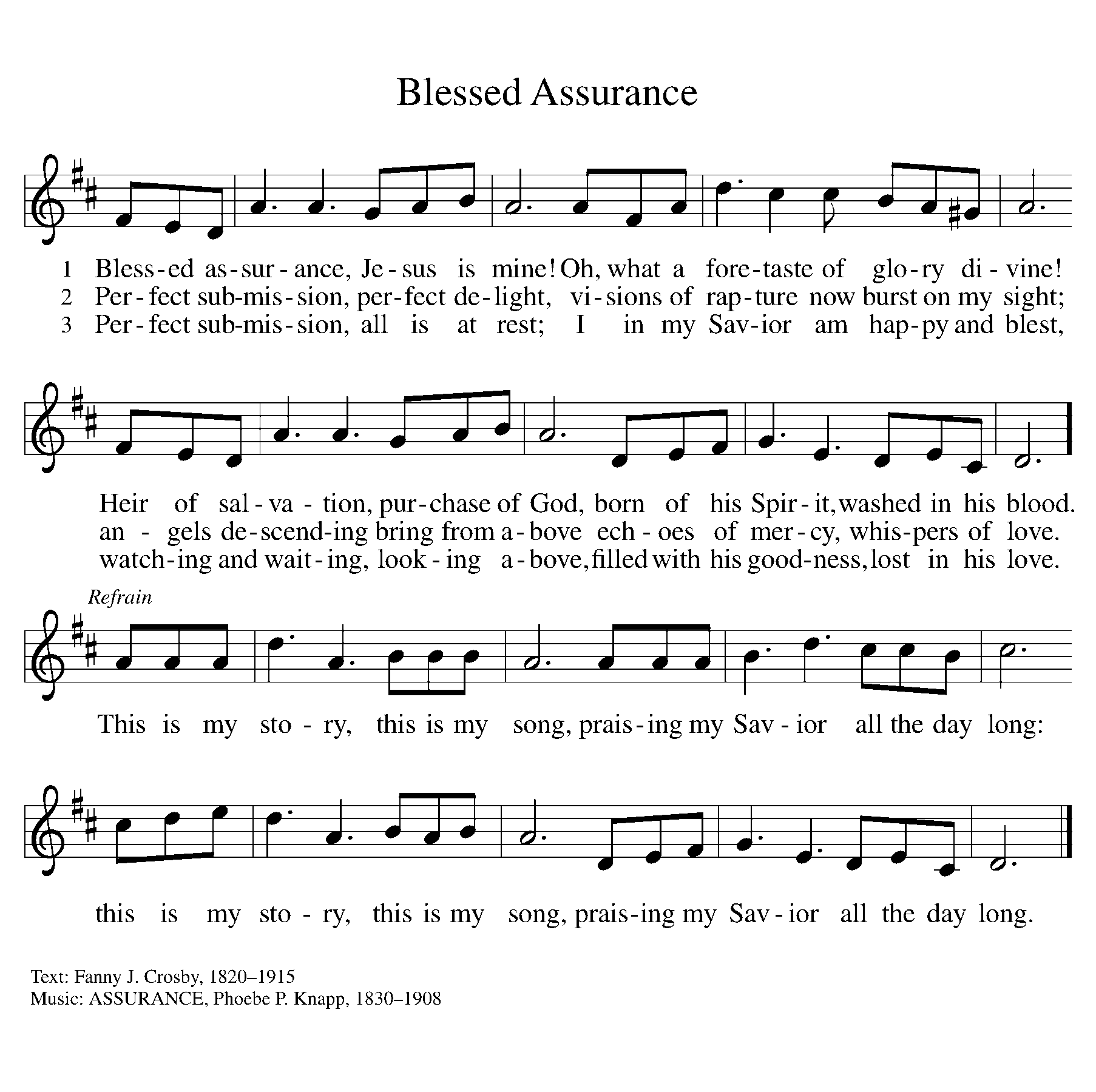 Peace (WOV p. 43)The peace of the Lord be with you always.And also with you.Dismissal (WOV p. 45)Go in peace. Serve the Lord.Thanks be to God.From sundaysandseasons.com.Copyright © 2022 Augsburg Fortress. All rights reserved.